コンサルティング作業 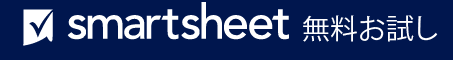 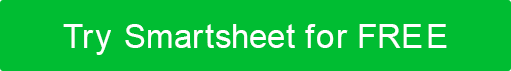 範囲テンプレートステップ 1. プロジェクト成果物ステップ 2. プロジェクト タスクのリスト前のセクションで列挙した成果物に基づいて、完了させるべきすべてのプロジェクト タスクを列挙します。日付は列挙しません。必要に応じて行を追加します。 また、作業分解構成図 (WBS) を範囲指示書に添付することもできます。 ステップ 3. 範囲外ステップ 4. プロジェクトの仮定ステップ 5. プロジェクトの制約ステップ 6. 更新済み推定ステップ 7. 承認プロジェクト番号提出日123456-78MM/DD/YYYプロジェクトの目的  プロジェクトの目的  プロジェクトの大まかな目標を説明します。コスト、スケジューリング、品質目標を含めます。 プロジェクトの大まかな目標を説明します。コスト、スケジューリング、品質目標を含めます。 成果物番号説明1すべてのプロジェクト成果物を列挙し、それぞれ簡単に説明します。日付は列挙しません。 2成果物には、PMレポート、ドキュメントなど、アウトプットと付随する結果を含める必要があります。3詳細レベルは、プロジェクトの目標に依存します。作業分解構成図 (WBS) を添付作業分解構成図 (WBS) を添付いいえXはい必要に応じてリンクを記載なしなしなしなしなしタスク番号説明対象となる成果物の番号…タスク番号を入力1プランニング2実行13評価1, 2このプロジェクトは次の内容を含まず、実現することもありません。このプロジェクトのアウトプットとして完了させない、または提供しない成果物やタスクを列挙してください。番号仮定1真実、現実、または確実であると見なされる、プロジェクトの要素を列挙してください。 2一般的に、仮定にはある程度のリスクが伴います。3仮定が誤りであることが証明された場合の潜在的な影響を説明します。プロジェクト開始日MM/DD/YYYプロジェクト終了日MM/DD/YYY厳守すべき期限をすべて列挙主要マイルストーンのその他の日付と説明を列挙予算の制約プロジェクトの予算制限 (プロジェクト予算の合計額、主要なプロジェクト成果物の最大予算額) に関する情報を記入します。品質またはパフォーマンスの制約プロジェクトの機能、パフォーマンス、品質に関するその他の要件を記入します。設備/人員の制約プロジェクトに影響を与える機器や人員に関する制約を記入します。規制上の制約法律、ポリシー、またはその他の規制上の制約を記入します。プロジェクトの完了に必要な推定時間。 合計時間数を入力関係者の氏名と役職関係者/承認者の役割提出日承認受領日– 免責条項 –Smartsheet がこの Web サイトに掲載している記事、テンプレート、または情報などは、あくまで参考としてご利用ください。Smartsheet は、情報の最新性および正確性の確保に努めますが、本 Web サイトまたは本 Web サイトに含まれる情報、記事、テンプレート、あるいは関連グラフィックに関する完全性、正確性、信頼性、適合性、または利用可能性について、明示または黙示のいかなる表明または保証も行いません。かかる情報に依拠して生じたいかなる結果についても Smartsheet は一切責任を負いませんので、各自の責任と判断のもとにご利用ください。